Publicado en Madrid el 06/06/2018 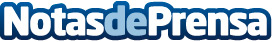 Lo último en lujo: diseñar un whisky único gracias a Johnnie Walker My EditionJohnnie Walker My Edition permite a todos los amantes del scotch personalizar la etiqueta y grabar la mítica botella de la marca (y por mucho menos de lo que uno pensaría) Datos de contacto:Agustina RatzlaffGlobally 917813987Nota de prensa publicada en: https://www.notasdeprensa.es/lo-ultimo-en-lujo-disenar-un-whisky-unico_1 Categorias: Nacional Gastronomía Marketing Sociedad Restauración Consumo http://www.notasdeprensa.es